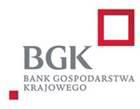 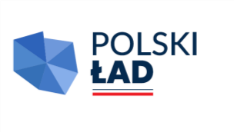 załącznik - projekt umowy - zadanie częściowe nr 2UMOWA NR ............zawarta w dniu …….....2022r. w Dygowie, pomiędzy:Gminą Dygowo, ul. Kolejowa 1, 78-113 Dygowo, NIP: 671-180-17-08, w imieniu i na rzecz którego działa Wójt Gminy Grzegorz Starczyk, przy kontrasygnacie Skarbnika Gminy Sylwii Kot, zwanym dalej „zamawiającym”,a…......., zwanym dalej „wykonawcą”, zaś wspólnie zwanymi w dalszej części umowy „stronami”, w rezultacie dokonania wyboru oferty wykonawcy, złożonej w postępowaniu o udzielenie zamówienia publicznego prowadzonym w trybie przetargu nieograniczonego, na podstawie ustawy z dnia 29 stycznia 2004r. Prawo zamówień publicznych (t.j. Dz. U. z 2021r. poz.1129) zwanej dalej „ustawą Pzp” (dalej: „przetarg”), została zawarta umowa następującej treści:§ 1Zamawiający zleca, a wykonawca zobowiązuje się do wykonania ........ (dalej: „przedmiot umowy”).Przedmiot zamówienia współfinansowany jest ze środków Rządowego Funduszu Polski Ład: Program Inwestycji Strategicznych Przedmiot umowy został określony w programie funkcjonalno-użytkowym.Wykonawca oświadcza, że zapoznał się z przedmiotem zamówienia i nie wnosi zastrzeżeń co do jego zakresu oraz, że uwzględnił w cenie oferty wszystkie posiadane informacje o przedmiocie zamówienia.W razie sprzeczności pomiędzy informacjami, co do zakresu zamówienia przyjmuje się, że wykonawca uwzględnił w cenie oferty najszerszy możliwy zakres wynikający z jakiegokolwiek udostępnionego dokumentu, w tym odpowiedzi na pytania i zmiany treści przedmiotowej specyfikacji istotnych warunków zamówienia, zwanej dalej „SIWZ”.§ 2Termin wykonania przedmiotu umowy: 360 dni od dnia podpisania umowy. Wykonanie przedmiotu umowy powinno zakończyć się nie wcześniej niż 10 dni przed upływem terminu wykonania przedmiotu umowy.Termin wykonania dokumentacji projektowej wraz z uzyskaniem ostatecznej decyzji pozwolenia na budowę: ………………… od dnia podpisania umowy.Wykonawca ma obowiązek sporządzić i złożyć w siedzibie zamawiającego koncepcję projektową
z podaniem rozwiązań konstrukcyjnych i materiałowych, w terminie 30 dni od dnia podpisania umowy, w celu zatwierdzenia przez zamawiającego. Zamawiający wnosi uwagi lub zatwierdza koncepcje w terminie 7 dni od dnia jej otrzymania. Wykonawca zobowiązany jest uwzględnić uwagi zamawiającego.Za termin zakończenia części przedmiotu umowy w zakresie opracowań dotyczących kompleksowej dokumentacji projektowej uznaje się datę wpływu tych opracowań, bez wad lub zastrzeżeń, oraz pozwolenia na budowę do siedziby zamawiającego.W przypadku stwierdzonych wad lub zastrzeżeń zamawiającego, dotyczących kompleksowej dokumentacji projektowej, wykonawca naniesie poprawki do tej dokumentacji w terminie 5 dni roboczych od daty otrzymania informacji o stwierdzonych wadach lub zastrzeżeniach.7. O wykonaniu przedmiotu umowy wykonawca zobowiązany jest powiadomić zamawiającego na piśmie.8. Podstawą zgłoszenia przez wykonawcę gotowości do odbioru końcowego i częściowego będzie faktyczne wykonanie prac stanowiących przedmiot umowy, potwierdzone w dzienniku budowy wpisem dokonanym przez kierownika budowy potwierdzonym przez inspektora nadzoru inwestorskiego.9. Zamawiający rozpocznie czynności odbioru końcowego i częściowego wykonanych prac w terminie 7 dni roboczych od daty zawiadomienia go o gotowości wykonawcy do odbioru i dostarczenia zamawiającemu kompletnej i prawidłowej dokumentacji powykonawczej.10. W przypadku braku kompletności lub nieprawidłowości dokumentacji powykonawczej dostarczonej przez wykona12. wcę, zamawiający wyznaczy termin uzupełnienia tej dokumentacji.11. Za datę wykonania przez wykonawcę przedmiotu umowy uznaje się datę odbioru, stwierdzoną w protokole odbioru końcowego.12. W przypadku stwierdzenia wad lub usterek w wykonywaniu przedmiotu umowy zamawiający może odmówić odbioru końcowego lub częściowego do czasu usunięcia tych wad lub błędów, a wykonawca usunie je na własny koszt w terminie wyznaczonym przez zamawiającego, nie dłuższym niż 14 dni. Wykonawca nie może odmówić usunięcia tych wad lub błędów bez względu na wysokość związanych z tym kosztów.13. Wykonawca zobowiązany jest złożyć przy podpisaniu umowy u zamawiającego kosztorys szczegółowy, na podstawie którego została sporządzona oferta.§ 3Za wykonanie przedmiotu umowy, określonego w § 1, zamawiający zobowiązuje się do zapłaty na rzecz wykonawcy wynagrodzenia ryczałtowego, ustalonego na podstawie oferty wykonawcy w kwocie: ………. zł netto (słownie: ……….... złotych …/100) ………. zł brutto (słownie: ……….... złotych …/100) obejmującej podatek od towarów i usług.Wynagrodzenie, o którym mowa w ust. 1, obejmuje wszelkie koszty związane z realizacją przedmiotu umowy, w tym wszelkie opłaty, ryzyko wykonawcy z tytułu oszacowania wszelkich kosztów związanych z jego realizacją, a także oddziaływania innych czynników mających lub mogących mieć wpływ na koszty i stanowi maksymalne wynagrodzenie wykonawcy, płatne na podstawie wszystkich wykonanych prac w ramach umowy.2a. Zapłata za wykonanie przedmiotu umowy dokonywane na podstawie protokołu odbioru końcowego robót, po uprzednim zgłoszeniu przez wykonawcę gotowości do odbioru wykonanych robót, na podstawie faktury końcowej.Wynagrodzenie będzie płatne na rachunek bankowy wskazany przez wykonawcę, w terminie 30 dni od daty doręczenia zamawiającemu prawidłowo wystawionej faktury VAT/rachunku.Rachunek bankowy wykonawcy musi być zgodny z numerem rachunku ujawnionym w wykazie podmiotów zarejestrowanych jako podatnicy VAT, niezarejestrowanych oraz wykreślonych i przywróconych do rejestru VAT, prowadzonym przez Szefa Krajowej Administracji Skarbowej, zwanym dalej „wykazem”. Gdy w wykazie ujawniony będzie inny rachunek bankowy, płatność wynagrodzenia dokonana zostanie na rachunek bankowy ujawniony w wykazie. W przypadku gdy wykonawca nie figuruje w wykazie zobowiązany jest ujawnić swój numer rachunku bankowego w wykazie.3.2 Zamawiający wstrzyma do czasu ustania przyczyny płatność faktury w przypadku nie wywiązania się wykonawcy z zobowiązania wynikającego z ust. 3.1. Wstrzymanie wypłaty wynagrodzenia nie rodzi w tych przypadkach po stronie zamawiającego opóźnienia i wykonawcy nie przysługują odsetki z tego tytułu.Przed wystawieniem faktury wykonawca zobowiązany jest do doręczenia zamawiającemu protokołu odbioru, o którym mowa w § 2, potwierdzającego wykonanie i odebranie prac bez wad i usterek, wraz z kompletem dokumentów odbiorowych, oraz w przypadku realizacji zamówienia przy pomocy podwykonawców do doręczenia zamawiającemu oświadczenia podwykonawców o braku wymagalnych zobowiązań wykonawcy wobec podwykonawcy.W przypadku stwierdzenia nieprawidłowości w fakturze VAT, termin zapłaty wynagrodzenia ulega przedłużeniu o okres, w którym wykonawca usunie stwierdzone nieprawidłowości.Obowiązujący podatek VAT naliczony zostanie w wysokości obowiązującej w dniu wystawienia faktury.Strony ustalają, iż za dzień zapłaty będą traktować dzień obciążenia rachunku bankowego zamawiającego.Wykonawca nie może, bez zgody zamawiającego, zbywać na rzecz osób trzecich wierzytelności powstałych w wyniku realizacji niniejszej umowy.Wykonawca może wysyłać ustrukturyzowaną fakturę elektroniczną, zgodnie z zasadami określonymi w ustawie z dnia 9 listopada 2018r. o elektronicznym fakturowaniu w zamówieniach publicznych, koncesjach na roboty budowlane lub usługi oraz partnerstwie publiczno-prywatnym (Dz. U. z 2018 r. poz. 2191), za pośrednictwem systemu teleinformatycznego (dostępnego pod adresem https://efaktura.gov.pl), zwanego dalej „platformą”. Wykonawca nie jest obowiązany do wysyłania ustrukturyzowanych faktur elektronicznych do  zamawiającego za pośrednictwem platformy.§ 3aWynagrodzenie, o którym mowa w § 3 ust. 1 będzie płatne w sposób:5 % tego wynagrodzenia zostanie zapłacone przez zamawiającego na rzecz wykonawcy tytułem zaliczki na poczet wynagrodzenia z tytułu realizacji przedmiotu umowy, w terminie 7 dni od daty wniesienia zabezpieczenia zaliczki, o którym mowa w ust. 2;95 % tego wynagrodzenia zostanie zapłacone przez zamawiającego na rzecz wykonawcy po pozbawionym wad protokolarnym odbiorze przedmiotu umowy.  2. Warunkiem otrzymania zaliczki jest złożenie przez Wykonawcę, w terminie do 7 dni od podpisania umowy: zabezpieczenia zaliczki w formach określonej w ust. 3, faktury zaliczkowej VAT w wysokości, o której mowa w ust. 1 pkt. 1).3. Zabezpieczenie zaliczki zostanie wniesione na kwotę odpowiadającą pełnej wartości zaliczki, w jednej z form przewidzianych w art. 442 ust. 3 ustawy Pzp. Zabezpieczenie zaliczki będzie posiadać termin ważności od dnia złożenia go zamawiającemu do upływu terminu wykonania przedmiotu umowy.4. Udzielona zaliczka zostaje zaliczona, po zrealizowaniu całości zamówienia, na poczet wynagrodzenia wykonawcy. W przypadku rozwiązania umowy z jakichkolwiek przyczyn lub odstąpienia od umowy przez którąkolwiek ze stron, zaliczka podlega zwrotowi na rachunek bankowy zamawiającego w terminie 5 dni od daty powstania przyczyny uzasadniającej obowiązek zwrotu otrzymanej zaliczki, chyba że strony przeznaczą ją na rozliczenie zrealizowanej części przedmiotu umowy. W przypadku braku rozliczenia zaliczki zamawiający niezwłoczne wystąpi do gwaranta o zwrot w wysokości udzielonej, a nierozliczonej zaliczki.5. Zabezpieczenie zaliczki służy zaspokojeniu roszczeń zamawiającego z tytułu niewykonania prac, niewłaściwego wykonania prac lub nienależytego wykorzystania udzielonej przez zamawiającego zaliczki względem rodzaju, zakresu lub terminu realizacji prac. Powyższe sytuacje uprawniają zamawiającego do żądania zwrotu zaliczki lub zaspokojenia roszczeń z wniesionego zabezpieczenia zaliczki.6. W razie braku roszczeń zamawiającego, zwrot zabezpieczenia zaliczki nastąpi w terminie 15 dni od daty potwierdzenia przez zamawiającego (w formie protokołu odbioru) wykonania prac objętych zaliczką. § 4Obowiązki nadzoru ze strony wykonawcy pełnić będzie: ……, numer tel. ......, adres e-mail: ……@…Obowiązki nadzoru inwestorskiego ze strony zamawiającego pełnić będzie: ......., numer tel. ......, adres e-mail: ……@…Obowiązki projektanta pełnić będzie: ..... - posiadający uprawnienia numer … , numer tel. ........., adres e-mail: ……@…Osobami do kontaktu ze strony zamawiającego są: Paulina Gałyga, numer tel. 94-35-84-608 e-mail p.galyga@dygowo.pl, Izabela Płomińska numer tel. 94-35-48-636, e-mail i.plominska@dygowo.plZamawiający zastrzega sobie możliwość zmiany sposobu sprawowania nadzoru inwestorskiego
tj. przejęcie jego pełnienia siłami własnymi lub powierzenia go innemu wykonawcy.§ 5Wykonawca oświadcza, że ma wystarczające doświadczenie i kompetencje do realizacji przedmiotu umowy oraz zobowiązuje się należycie wykonać umowę.Wykonawca oświadcza, że wykona przedmiot umowy zgodnie z opisem przedmiotu umowy i przepisami prawa, zasadami sztuki budowlanej oraz obowiązującymi normami i przepisami bezpieczeństwa i higieny pracy, z zapewnieniem bezpieczeństwa osób trzecich i bezpieczeństwa przeciwpożarowego, oraz zgodnie z poleceniami inspektora nadzoru (lub innej osoby upoważnionej przez zamawiającego), w szczególności zgodnie z:ustawą z dnia 7 lipca 1994 r. Prawo budowlane (t.j. Dz. U. z 2021 r. poz. 2351) wraz z aktami wykonawczymi,ustawą z dnia 16 kwietnia 2004 r. o wyrobach budowlanych (t.j. Dz. U. z 2021 r. poz. 1213),ustawą z dnia 14 grudnia 2012 r. o odpadach (t.j. Dz. U. z 2022r. poz. 699),ustawą z dnia 13 września 1996 r. o utrzymaniu czystości i porządku w gminach (t.j. Dz. U. z 2022r. poz. 1297),ustawą z dnia 16 kwietnia 2004r. o ochronie przyrody (t.j. Dz. U. z 2022 r. poz. 916),ustawą z dnia 4 lutego 1994r. o prawie autorskim i prawach pokrewnych (t.j. Dz. U. z 2021r. poz. 1062 ze zm.),rozporządzeniem Ministra Infrastruktury z dnia 23 czerwca 2003 r. w sprawie informacji dotyczącej bezpieczeństwa i ochrony zdrowia oraz planu bezpieczeństwa i ochrony zdrowia (Dz. U. z 2003r. Nr 120, poz.1126).Do obowiązków wykonawcy w zakresie prac projektowych (na koszt wykonawcy) należy,
w szczególności:wykonanie, zgodnie z programem funkcjonalno-użytkowym, kompleksowej dokumentacji zawierającej,
w szczególności:koncepcję projektową z podaniem rozwiązań konstrukcyjnych i materiałowych,projekt budowlany wraz z projektem wykonawczym,przedmiar robót,kosztorys szczegółowy,specyfikację techniczną wykonania i odbioru robót;pozyskanie wszystkich niezbędnych materiałów do wykonania prac projektowych, w szczególności map i ich aktualizacji;pozyskanie stosownych pozwoleń, uzgodnienia, opinii i decyzji administracyjnych pozwalających na realizację robót, wymaganych odrębnymi przepisami, wraz z ich ewentualną aktualizacją;zapewnienie sprawdzenia projektu pod względem zgodności z przepisami prawa przez osoby posiadające wymagane uprawnienia budowlane;przekazanie zamawiającemu kompleksowej dokumentacji w ilości 4 kompletów w formie pisemnej oraz w 1 egzemplarzu na nośniku elektronicznym;4. Do obowiązków wykonawcy (na koszt wykonawcy) w zakresie realizacji robót budowlanych  należy, w szczególności:zapewnienie materiałów, energii (i innych mediów), urządzeń i sprzętu niezbędnego do wykonania przedmiotu umowy;dostarczenie wszelkich niezbędnych fabrycznie nowych, pozbawionych wad, materiałów stanowiących przedmiot umowy;przedkładanie Inspektorowi do akceptacji wniosków materiałowych do materiałów, które mają być zastosowane przy realizacji przedmiotu umowy oznakowanie inwestycji tablicą informacyjną o projekcie- według wzoru, stanowiącego załącznik do SWZ;ochrona istniejących obiektów naziemnych oraz urządzeń uzbrojenia podziemnego, a w przypadku ich odkrycia zabezpieczenie przed uszkodzeniem i utrzymaniem w należytym stanie technicznym;okazanie, na każde żądanie zamawiającego, certyfikatów zgodności z normami, aprobatami lub specyfikacjami technicznymi, określonymi w SWZ wraz z załącznikami, każdego używanego wyrobu;wykonanie zabezpieczenia terenu budowy i jego zaplecza oraz ochrona terenu budowy;zagospodarowanie odpadów powstałych przy realizacji przedmiotu umowy, zgodnie z obowiązującymi w tym zakresie przepisami;przeprowadzenie wszelkich wymaganych przepisami prób, sprawdzeń i odbiorów, koniecznych do uzyskania odbioru robót; utrzymanie terenu wykonywania przedmiotu umowy w należytym stanie i porządku oraz w stanie wolnym od przeszkód komunikacyjnych, a w sytuacji powstania tych przeszkód, sporządzenie projektu organizacji ruchu i uzgodnienie go z właściwymi organami;stosowania się do zaleceń Zamawiającego w zakresie ewentualnych zmian dokumentacji i wprowadzenia robót dodatkowych, zamiennych i zaniechanych;uczestniczenie w czynnościach odbioru końcowego, oraz potwierdzeniu wykonania robót częściowych;w terminie nie późniejszym niż w dniu odbioru końcowego robót uporządkowanie terenu wykonywanych prac, jego zaplecza, jak również sąsiadujących nieruchomości zajętych lub użytkowanych przez wykonawcę, w tym dokonania na własny koszt renowacji zniszczonych lub uszkodzonych w wyniku prowadzonych prac obiektów, fragmentów terenów dróg, nawierzchni lub instalacji;uzyskanie wszystkich niezbędnych pozwoleń, uzgodnień i decyzji;dostarczenie zamawiającemu, wraz z wnioskiem o dokonanie końcowego odbioru robót dokumentów potwierdzających dopuszczenie wbudowanych materiałów do obrotu, a także ich powszechnego stosowania w budownictwie, protokołów z przeprowadzonych przez wykonawcę prób technologicznych i innych wymaganych badań, świadectw jakości, certyfikatów, atestów, planów i schematów instalacji - w jednym egzemplarzu; Wykonanie i przedłożenie dokumentacji geodezyjnej powykonawczej w wersji papierowej (2 egzemplarze)  oraz projektów powykonawczych, z zaznaczeniem ewentualnych zmian w stosunku do projektu (1 egzemplarz+ egzemplarz na płycie CD w formacie pdf) na własny koszt nie później niż w dniu złożenia zawiadomienia o zakończeniu robót;Przeprowadzenie wszelkich wymaganych przepisami prób, sprawdzeń i odbiorów, koniecznych do uzyskania odbioru końcowego robót;usunięcie wszelkich wad i usterek, stwierdzonych w trakcie realizacji umowy oraz w okresie gwarancyjnym;informowanie zamawiającego oraz zgłaszanie inspektorom nadzoru inwestorskiego niezwłocznie lub w terminie do 2 dni od powzięcia wiadomości:konieczności wykonania robót dodatkowych lub zamiennych,o dostrzeżonych brakach lub błędach w dokumentacji i związanej z tym konieczności dokonania zmiany i uzupełnień tej dokumentacji; pełnienie funkcji koordynacyjnych i nadzorczych w stosunku do prac realizowanych przez podwykonawców.Wszystkie ewentualne zmiany lub odstępstwa od dokumentacji mogą być dokonane zgodnie z obowiązującymi przepisami oraz normami, po zatwierdzeniu przez inspektora nadzoru i projektanta.Zamawiający zastrzega sobie prawo kontrolowania sposobu oraz jakości wykonywanych prac.Wykonawca jest zobowiązany informować zamawiającego niezwłocznie o zagrożeniach, które mogą mieć wpływ na realizację przedmiotu umowy, jakość prac, opóźnienia planowanej daty zakończenia realizacji przedmiotu umowy oraz do współdziałania z zamawiającym przy opracowywaniu przedsięwzięć zapobiegających zagrożeniom.Wykonawca nie może powierzyć wykonania zobowiązań wynikających z niniejszej umowy innej osobie bez zgody zamawiającego.8. Wykonawca nie może udostępniać nikomu wiadomości i informacji powziętych przy wykonywaniu przedmiotu umowy oraz informacji technicznych, technologicznych, ekonomicznych, finansowych, handlowych, prawnych i organizacyjnych dotyczących drugiej strony, niezależnie od formy przekazania tych informacji i ich źródła, o ile bezwzględnie obowiązujące przepisy nie stanowią inaczej. Informacje te stanowią informacje poufne§ 5aWykonawca zobowiązuje się do wykonania przedmiotu umowy siłami własnymi lub przy pomocy podwykonawców, za których działania lub zaniechania działań ponosi pełną odpowiedzialność.Wykonawca może powierzyć wykonanie części przedmiotu umowy podwykonawcom pod warunkiem, że posiadają oni uprawnienia i kwalifikacje do ich wykonania, a zamawiający wyraził pisemną zgodę na powierzenie wykonania.W przypadku korzystania przy wykonywaniu części przedmiotu zamówienia z udziału podwykonawców wykonawca, podwykonawca lub dalszy podwykonawca zobowiązany jest zawrzeć umowę o podwykonawstwo w formie pisemnej. W razie niedopełnienia powyższego obowiązku umowa będzie bezskuteczna dla zamawiającego.Wykonawca, podwykonawca lub dalszy podwykonawca przedkłada zamawiającemu projekt umowy
o podwykonawstwo, której przedmiotem są roboty budowlane, a także projekt jej zmiany, wraz z częścią dokumentacji dotyczącej wykonania prac lub szczegółowego opisu prac określonych w projekcie, przy czym podwykonawca lub dalszy podwykonawca jest obowiązany dołączyć zgodę wykonawcy na zawarcie umowy o podwykonawstwo o treści zgodnej z projektem umowy.Wykonawca, podwykonawca lub dalszy podwykonawca przedkłada zamawiającemu poświadczoną za zgodność z oryginałem kopię zawartej umowy o podwykonawstwo, której przedmiotem są roboty budowlane, i jej zmian, w terminie 7 dni od dnia jej zawarcia, i wprowadzenia jej zmian.Wykonawca, podwykonawca lub dalszy podwykonawca przedkłada zamawiającemu poświadczoną za zgodność z oryginałem kopię zawartej umowy o podwykonawstwo, której przedmiotem są dostawy lub usługi i jej z zmian, której wartość jest równa lub przekracza 0,5% wartości wynagrodzenia określonego w § 3 ust. 1,w terminie 7 dni od dnia jej zawarcia, i wprowadzenia jej zmian.Niezgłoszenie pisemnych zastrzeżeń do przedłożonego projektu umowy o podwykonawstwo, której przedmiotem są roboty budowlane, i do projektu jej zmiany lub niezgłoszenie pisemnego sprzeciwu do przedłożonej umowy o podwykonawstwo, której przedmiotem są roboty budowlane, i do jej zmian, w terminie 14 dni od dnia ich otrzymania przez zamawiającego, uważa się za akceptację przez zamawiającego odpowiednio projektu umowy, umowy i zmian tej umowy.Termin zapłaty wynagrodzenia podwykonawcy lub dalszemu podwykonawcy przewidziany w umowie o podwykonawstwo nie może być dłuższy niż 30 dni od dnia doręczenia wykonawcy, podwykonawcy lub dalszemu podwykonawcy faktury lub rachunku, potwierdzających wykonanie zleconej podwykonawcy lub dalszemu podwykonawcy dostawy, usługi lub roboty budowlanej.8a. W przypadku, o którym mowa w ust. 6, jeżeli termin zapłaty wynagrodzenia jest dłuższy niż określony w ust. 8, zamawiający informuje o tym wykonawcę i wezwie go do doprowadzenia do zmiany tej umowy, pod rygorem wystąpienia o zapłatę kary umownej.Wykonawca jest zobowiązany do dokonania we własnym zakresie zapłaty wynagrodzenia należnego dla podwykonawcy, z zachowaniem terminów płatności określonych w umowie z podwykonawcą.Zamawiający dokona bezpośredniej zapłaty wymagalnego wynagrodzenia przysługującego podwykonawcy lub dalszemu podwykonawcy, który zawarł zaakceptowaną przez zamawiającego umowę o podwykonawstwo, której przedmiotem są roboty budowlane, lub który zawarł przedłożoną zamawiającemu umowę o podwykonawstwo, której przedmiotem są dostawy lub usługi, w przypadku uchylenia się od obowiązku zapłaty odpowiednio przez wykonawcę, podwykonawcę lub dalszego podwykonawcę.Zamawiający, na wniosek wykonawcy, podwykonawcy lub dalszego podwykonawcy, dopuszcza zmianę podwykonawcy lub dalszego podwykonawcy, lub rezygnację z udziału podwykonawcy lub dalszego podwykonawcy przy realizacji przedmiotu zamówienia. Zmiana może nastąpić wyłącznie po przedstawieniu przez wykonawcę oświadczenia podwykonawcy lub dalszego podwykonawcy o jego rezygnacji z udziału w realizacji przedmiotu umowy oraz o braku roszczeń wobec wykonawcy z tytułu realizacji przedmiotu umowy. Do zawarcia przez podwykonawcę umowy z dalszym podwykonawcą wymagana jest zgoda zamawiającego i wykonawcy.Umowa o podwykonawstwo powinna zastrzegać spełnienie przez podwykonawcę lub dalszego podwykonawcę wymagań związanych z gwarancją i rękojmią.W umowie o podwykonawstwo wykonawca, podwykonawca lub dalszy podwykonawca powinien zapewnić, aby suma wynagrodzeń ustalona w niej za zakres prac nie przekroczyła wynagrodzenia przypadającego na ten zakres prac w niniejszej umowie.Umowa z podwykonawcą musi zawierać:oświadczenie Podwykonawcy, iż w przypadku ewentualnego potrącenia z należnego Podwykonawcy wynagrodzenia kar umownych naliczonych przez wykonawcę, wszelkie roszczenia związane z naliczeniem kar umownych stanowią wewnętrzne zobowiązanie pomiędzy wykonawcą a podwykonawcą i podwykonawca nie będzie dochodził roszczeń z tego tytułu wobec zamawiającego, w szczególności w zakresie zapłaty wynagrodzenia wynikającego z zawartej umowy o podwykonawstwo;oświadczenie podwykonawcy, iż w przypadku ewentualnego zatrzymania kwoty zabezpieczenia przez Wykonawcę, kwota ta stanowi wyłącznie wewnętrzne zobowiązanie między wykonawcą a podwykonawcą i w przypadku nie zwrócenia tej kwoty przez wykonawcę, podwykonawca nie będzie dochodził roszczeń z tego tytułu wobec zamawiającego;obowiązek podwykonawcy o niezwłocznym informowaniu zamawiającego o nienależytym wykonaniu umowy o podwykonawstwo przez Wykonawcę, w szczególności o nieterminowej zapłacie wynagrodzenia.Zamawiający może zażądać od wykonawcy przedstawienia dokumentów potwierdzających kwalifikacje podwykonawcy lub dalszego podwykonawcy. Zamawiający wyznacza termin na dostarczenie powyższych dokumentów, termin ten jednak nie może być krótszy niż 3 dni.Zamawiający może żądać od wykonawcy, aby w umowie z podwykonawcą przyjął na siebie obowiązek udzielania gwarancji zapłaty za zakres prac wykonywanych przez podwykonawcę.Zamiar wprowadzenia podwykonawcy na teren budowy, w celu wykonania zakresu robót określonego w ofercie, wykonawca powinien zgłosić zamawiającemu z co najmniej 7-dniowym wyprzedzeniem. Bez zgody zamawiającego wykonawca nie może umożliwić podwykonawcy wejścia na teren budowy i rozpoczęcia robót, zaś sprzeczne z niniejszymi postanowieniami postępowanie będzie uważane za nienależyte wykonanie umowy. Przed wystawieniem faktury wykonawca zobowiązany jest do doręczenia zamawiającemu oświadczenia o wyłącznym wykonywaniu robót siłami własnymi lub informację o podwykonawcach, których roboty zostały objęte składaną fakturą, wraz z wartością tych robót. oraz wykonawca zobowiązany jest doręczyć oświadczenia swoich podwykonawców i ich dalszych podwykonawców, o uregulowaniu zobowiązań finansowych za wykonane roboty, objęte dotychczasowymi fakturami. Zamawiający ma prawo zatrzymać płatność faktury wykonawcy, do czasu złożenia powyższych oświadczeń podwykonawców lub dalszych podwykonawców. Przed wystawieniem faktury końcowej wykonawca składa oświadczenia wszystkich podwykonawców i dalszych jego podwykonawców, o całkowitym uregulowaniu zobowiązań finansowych wynikających z wykonanych robót stanowiących przedmiot umowy. Wykonawca ponosi skutki ewentualnego zatrzymania płatności przez zamawiającego, z powodu nie doręczenia zamawiającemu w/w oświadczeń podwykonawców lub dalszych podwykonawców.W przypadku uchylania się od obowiązku zapłaty odpowiednio przez wykonawcę, podwykonawcę 
lub dalszego podwykonawcę, zamawiający dokona bezpośrednio zapłaty wymagalnego wynagrodzenia podwykonawcy lub dalszemu podwykonawcy, zgodnie z zaakceptowanymi przez siebie umowami 
o podwykonawstwo, którego przedmiotem są roboty budowlane, dostawy lub usługi. Bezpośrednia zapłata obejmuje wyłącznie należne wynagrodzenie, bez odsetek należnych podwykonawcy lub dalszemu podwykonawcy.Przed dokonaniem bezpośredniej zapłaty zamawiający umożliwi wykonawcy zgłoszenie pisemnych uwag dotyczących zasadności bezpośredniej zapłaty wynagrodzenia podwykonawcy lub dalszemu podwykonawcy. Termin zgłaszania uwag wynosi 8 dni od dnia doręczenia tej informacji do wykonawcy.W przypadku zgłoszenia uwag, o których mowa w ust. 19, zamawiający może:nie dokonać bezpośredniej zapłaty wynagrodzenia podwykonawcy lub dalszemu podwykonawcy, jeżeli wykonawca wykaże niezasadność takiej zapłaty, albozłożyć do depozytu sądowego kwotę potrzebną na pokrycie wynagrodzenia podwykonawcy 
lub dalszemu podwykonawcy w przypadku istnienia uzasadnionej wątpliwości zamawiającego co do wysokości należnej zapłaty lub podmiotu, któremu płatność się należy, albodokonać bezpośredniej zapłaty wynagrodzenia podwykonawcy lub dalszemu podwykonawcy, jeżeli podwykonawca lub dalszy podwykonawca wykaże zasadność takiej zapłaty.W przypadku dokonania bezpośredniej zapłaty wynagrodzenia podwykonawcy lub dalszemu podwykonawcy zgodnie z ust. 20 , zamawiający potrąci kwotę wypłaconego wynagrodzenia z wynagrodzenia należnego wykonawcy.Umowa o podwykonawstwo nie może zawierać postanowień kształtujących prawa i obowiązki podwykonawcy, w zakresie kar umownych oraz postanowień dotyczących warunków wypłaty wynagrodzenia, w sposób dla niego mniej korzystny niż prawa i obowiązki wykonawcy, ukształtowane postanowieniami umowy zawartej między zamawiającym a wykonawcą§ 5bWykonawca oświadcza, że przysługują mu do dokumentacji projektowej prawa autorskie osobiste
i majątkowe, na podstawie zawartych w formie pisemnej odpowiednich umów oraz, że prawa te nie zostaną ograniczone lub zbyte.Wykonawca zapewnia, że dokumentacja projektowa jest wolna od wad prawych, nieobciążona roszczeniami i prawami osób trzecich, a korzystanie z niej nie będzie stanowiło naruszenia praw osób trzecich.Zamawiający nie ponosi odpowiedzialności za naruszenia praw osób trzecich.W przypadku wystąpienia przez osobę trzecią z roszczeniami wynikającymi z tytułów określonych powyżej, zamawiający zobowiązany jest zawiadomić o tym niezwłocznie wykonawcę, który zwolni zamawiającego z jakiejkolwiek odpowiedzialności w stosunku do osoby trzeciej. Wykonawca zobowiązuje się niezwłocznie pokryć szkody poniesione przez zamawiającego z tego tytułu.W ramach wynagrodzenia, o którym mowa w § 3 ust. 1 wykonawca wraz z odbiorem wykonanych prac projektowych przenosi na zamawiającego własność przekazanych egzemplarzy i nośników, prawa autorskie majątkowe do utworów, w rozumieniu ustawy z dnia 4 lutego 1994 r. o prawie autorskim i prawach pokrewnych (t.j. Dz. U. z 2021r. poz. 1062 ze zm.), powstałych w wyniku wykonywania niniejszej umowy, m.in. na następujących polach eksploatacji:używanie, utrwalanie w dowolnej formie i na dowolnych nośnikach, zmiany;zwielokrotnianie określoną techniką - wytwarzanie określoną techniką egzemplarzy utworu, w tym techniką drukarską, reprograficzną, zapisu magnetycznego oraz techniką cyfrową;wprowadzenie do pamięci komputera;publiczne odtworzenie, wystawienie, udostępnienie, wyświetlenie;nadawanie i reemitowanie, a także publiczne udostępnianie utworu w taki sposób, aby każdy mógł mieć do niego dostęp w miejscu i w czasie przez siebie wybranym;wykorzystania w całości lub części utworu;obrót oryginałem albo egzemplarzami, na których utwór utrwalono - wprowadzanie do obrotu, użyczenie lub najem oryginału albo egzemplarzy.W ramach przejętych praw autorskich majątkowych zamawiający będzie mógł bez zgody wykonawcy
i bez dodatkowego wynagrodzenia na rzecz wykonawcy oraz bez żadnych ograniczeń czasowych
i ilościowych:wykorzystywać wykonane prace lub ich dowolne części do prezentacji, w szczególności na stronach internetowych;zwielokrotniać wykonane prace lub ich dowolne części dowolną techniką;użytkować wykonane prace lub ich dowolne części na własny użytek, w tym przekazywać dokumentacje w całości lub ich dowolne części, a także ich kopie stronom trzecim w celu wykorzystania ich przy realizacji przedsięwzięć zamawiającego, w zakresie niezbędnym do realizacji tych przedsięwzięć;dokonywać zmian wynikających z potrzeby, w szczególności: zmiany rozwiązań projektowych, zastosowania materiałów, ograniczenia wydatków, zmiany obowiązujących przepisów prawa.§ 6Zamawiający w przedmiotowym postępowaniu stosuje klauzulę społeczną, o której mowa w art. 95 ust. 1 ustawy Pzp.Wykonawca, podwykonawca lub dalszy podwykonawca, do wykonania czynności w zakresie realizacji zamówienia, o których mowa w rozdziale III pkt 6 SIWZ, zobowiązuje się zatrudnić na umowę o pracę osoby wskazane w załączniku Nr 3 do umowy pn. „Wykaz pracowników świadczących pracę na podstawie umowy o pracę”.Wykonawca zobowiązuje się, że osoby wskazane w wykazie, o którym mowa w ust. 2, będą w okresie realizacji umowy zatrudnione na podstawie umowy o pracę w rozumieniu przepisów ustawy z dnia 26 czerwca 1974r. - Kodeks pracy (t.j. Dz. U. z 2019r., poz. 1040).Wykonawca zobowiązany jest każdorazowo na żądanie zamawiającego, w terminie wskazanym przez  zamawiającego nie krótszym niż 3 dni robocze, przedłożyć do wglądu zanonimizowane (pozbawione danych osobowych pracowników) kopie umów o pracę zawartych  przez  wykonawcę, podwykonawcę lub dalszego podwykonawcę z pracownikami świadczącymi pracę.W celu weryfikacji zatrudniania, przez wykonawcę lub podwykonawcę, na podstawie umowy o pracę, osób wykonujących wskazane przez zamawiającego czynności w zakresie realizacji zamówienia, zamawiający może żądać, w szczególności:1) oświadczenia zatrudnionego pracownika;2) oświadczenia wykonawcy lub podwykonawcy o zatrudnieniu pracownika na podstawie umowy o pracę;3) poświadczonej za zgodność z oryginałem kopii umowy o pracę zatrudnionego pracownika;4) innych dokumentów- zawierających informacje, w tym dane osobowe, niezbędne do weryfikacji zatrudnienia na podstawie umowy o pracę, w szczególności imię i nazwisko zatrudnionego pracownika, datę zawarcia umowy o pracę, rodzaj umowy o pracę i zakres obowiązków pracownika.Imię i nazwisko pracownika nie podlega anonimizacji. Informacje takie jak: data zawarcia umowy, rodzaj umowy o pracę i wymiar etatu powinny być możliwe do zidentyfikowaniaZmiana pracownika świadczącego pracę na podstawie umowy o pracę skutkuje zmianą treści załącznika, o którym mowa w ust. 2, i nie wymaga zawierania przez strony aneksu do umowy.§ 7Zamawiającemu przysługuje prawo odstąpienia od umowy w przypadku niewykonania lub nienależytego wykonania umowy przez wykonawcę, w szczególności, gdy:wykonawca nie kontynuuje wykonywania przedmiotu umowy, pomimo wezwania zamawiającego lub osoby upoważnionej przez zamawiającego (w szczególności wezwania przekazanego za pomocą faksu, drogą elektroniczną lub telefonicznie) przez okres co najmniej 5 dni;wykonawca przekroczył termin wykonania przedmiotu umowy, bez uzasadnionych przyczyn, o okres dłuższy niż 10 dni;wykonawca naruszył obowiązujące przepisy i normy w zakresie budownictwa;wykonawca wykonuje przedmiot umowy niezgodnie z niniejszą umową, dokumentacją projektową, specyfikacjami technicznymi;wykonawca do realizacji przedmiotu umowy nie stosuje surowców i materiałów spełniających wymagania określone w dokumentacji projektowej lub odmawia podania świadectwa pochodzenia towaru;w toku czynności odbioru końcowego zostaną stwierdzone wady uniemożliwiające użytkowanie przedmiotu umowy zgodnie z przeznaczeniem;wykonawca zawarł umowę z podwykonawcą bez zgody zamawiającego;nastąpi zajęcie majątku wykonawcy lub zostanie on postawiony w stan likwidacji.Zamawiający ma prawo odstąpić od umowy w terminie 30 dni od dnia, w którym powziął informacje o okolicznościach, o których mowa w ust. 1.W przypadku, o którym mowa w ust.1, zamawiający dokonuje odbioru wykonanych prac na podstawie protokołu, który określać będzie procentowe wykonanie prac i na tej podstawie rozlicza się z wykonawcą, wyznaczając jednocześnie termin na opróżnienie terenu wykonywania prac z osób, maszyn, urządzeń i tych materiałów wykonawcy, które zamawiający uzna za zbędne.Wykonawca w terminie 7 dni, przy udziale zamawiającego, sporządzi szczegółowy protokół inwentaryzacji robót w toku według stanu na dzień rozwiązania umowy.Wykonawca zabezpieczy na swój koszt przerwane prace, w przeciwnym przypadku zamawiający może zlecić zabezpieczenie przerwanych prac stronie trzeciej na koszt wykonawcy.Wykonawca może odstąpić od umowy w przypadku rażącego naruszenia podstawowych obowiązków wynikających z umowy przez zamawiającego.7. Wykonawca ma prawo odstąpić od umowy w terminie 30 dni od dnia, w którym powziął informacje
o okolicznościach, o których mowa w ust. 7.§ 8W razie niewykonania lub nienależytego wykonania umowy przez wykonawcę, zamawiający:może naliczyć karę umowną w wysokości 10% wynagrodzenia brutto określonego w § 3 ust. 1, w przypadku odstąpienia od umowy przez którąkolwiek ze stron;może naliczyć karę umowną w wysokości 0,1% wynagrodzenia brutto określonego w § 3 ust. 1, w przypadku zwłoki w wykonaniu przedmiotu umowy w zakresie wykonania kompleksowej dokumentacji projektowej, za każdy rozpoczęty dzień zwłoki, oraz w przypadku zwłoki w usunięciu wad lub błędów stwierdzonych przy odbiorze za każdy rozpoczęty dzień zwłoki w stosunku do dnia wskazanego na usunięcie wad lub błędów;może naliczyć karę umowną w wysokości 0,1% wynagrodzenia brutto określonego w § 3 ust. 1, w przypadku zwłoki w wykonaniu przedmiotu umowy lub zwłoki w wykonywaniu prac , za każdy rozpoczęty dzień zwłoki, oraz w przypadku zwłoki w usunięciu wad lub błędów stwierdzonych przy odbiorze za każdy rozpoczęty dzień zwłoki w stosunku do dnia wskazanego na usunięcie wad lub błędów;może naliczyć karę umowną w wysokości 500,00 zł, w przypadku niedotrzymania terminu wskazanego w wezwaniu, o którym mowa w § 7 ust. 1 pkt 1, za każdy rozpoczęty dzień przypadający po wyznaczonym terminie;może naliczyć karę umowną za zwłokę w dostarczeniu zamawiającemu polisy, o której mowa w § 12,
w wysokości 500,00 zł za każdy dzień zwłoki;może naliczyć karę umowną w wysokości 500,00 zł, w przypadku zwłoki w usunięciu wad i usterek, o których mowa w § 10 ust. 3 za każdy rozpoczęty dzień zwłoki w stosunku do dnia wskazanego na usunięcie wad lub usterek;może naliczyć karę umowną w przypadku braku zapłaty lub nieterminowej zapłaty wynagrodzenia należnego podwykonawcom lub dalszym podwykonawcom, w wysokości 5000,00 zł za każde zdarzenie;może naliczyć karę umowną w przypadku nieprzedłożenia zamawiającemu do zaakceptowania projektu umowy o podwykonawstwo, której przedmiotem są roboty budowlane, lub projektu jej zmiany, w wysokości 5000,00 zł za każde zdarzenie;może naliczyć karę umowną w przypadku nieprzedłożenia zamawiającemu poświadczonej za zgodność z oryginałem kopii umowy o podwykonawstwo lub jej zmiany, w wysokości 5000,00 zł za każde zdarzenie;naliczy karę umowną w przypadku braku zmiany umowy o podwykonawstwo w zakresie terminu zapłaty, w wysokości 1000 zł za każde zdarzenie;naliczy karę umowną za wprowadzenie na teren wykonywania prac podwykonawcy, który nie został zgłoszony zamawiającemu zgodnie z postanowieniami umowy, w wysokości 5000,00 zł za każde zdarzenie;może naliczyć  karę umowną za niedopełnienie wymogu, o którym mowa w § 6 ust. 2, w wysokości stanowiącej iloczyn kwoty 5000,00 zł i liczby miesięcy w okresie realizacji umowy, w których nie dopełniono przedmiotowego wymogu, za każde zdarzenie;naliczy karę umowną za niedopełnienie wymogu, o którym mowa w art. 439 ust. 5 ustawy Pzp, z tytułu braku dalszej waloryzacji wynagrodzenia przysługującego podwykonawcom, dla wykonawcy, którego wynagrodzenie zostało zwaloryzowane, w zakresie odpowiadającym zmianom cen materiałów lub kosztów dotyczących zobowiązania podwykonawcy, w wysokości 200% zwaloryzowanego wynagrodzenia wykonawcy przypadającego na zakres wykonywanych prac przy pomocy tych podwykonawców.Kary umowne sumują się i wzajemnie się nie wykluczają.Łączna maksymalna wysokość kar umownych, których mogą dochodzić strony, nie może przekroczyć 20% wynagrodzenia brutto określonego w § 3 ust. 1.Termin zapłaty kary umownej wynosi 14 dni od dnia wezwania do jej zapłaty.Zamawiający zastrzega sobie prawo do odszkodowania uzupełniającego na zasadach ogólnych, o ile wartość faktycznie poniesionych szkód przekracza wysokość naliczonych kar umownych.Wykonawca może naliczyć Zamawiającemu karę umowną w wysokości 0,1% wynagrodzenia brutto określonego w § 3 ust. 1, w przypadku zwłoki w dokonaniu odbioru końcowego za każdy rozpoczęty dzień zwłoki.7.Zamawiający ma prawo potrącenia kary z wynagrodzenia należnego wykonawcy§ 9Zamawiający nie ponosi odpowiedzialności za szkody wyrządzone osobom trzecim podczas lub w związku z wykonywaniem przedmiotu umowy przez wykonawcę.Wykonawca przyjmuje na siebie odpowiedzialność cywilną z tytułu zdarzeń losowych oraz z tytułu szkód wyrządzonych zamawiającemu, osobom lub w mieniu osób trzecich, powstałych podczas, w związku lub przy okazji wykonywania przedmiotu umowy i zobowiązuje się do wypłaty odszkodowania z tego tytułu w pełnej wysokości.W przypadku powstania sporu w związku ze szkodami wyrządzonymi osobom lub w mieniu osób trzecich wykonawca zobowiązuje się wejść w miejsce zamawiającego w toczący się spór i sam pokryć ewentualne szkody wobec osób trzecich.Zamawiający nie ponosi odpowiedzialności za mienie wykonawcy zgromadzone na terenie prowadzonych prac.Odzyskane materiały w trakcie wykonywania przedmiotu umowy wykonawca zagospodaruje dla własnych potrzeb lub potraktuje je jako odpady, z wyłączeniem materiałów i urządzeń wskazanych przez zamawiającego, które muszą zostać odpowiednio zabezpieczone przez wykonawcę i przekazane zamawiającemu.§ 10Wykonawca udziela zamawiającemu gwarancji na wykonanie przedmiot umowy na okres .... miesięcy, licząc od daty końcowego odbioru przedmiotu umowy.Okres gwarancji ulega wydłużeniu o czas potrzebny na usunięcie wad i usterek.W okresie gwarancji wykonawca zobowiązuje się do bezpłatnego usuwania wad i usterek niezwłocznie, jednak nie później niż w terminie 14 dni licząc od daty przekazania przez zamawiającego informacji o wadach w formie pisemnej, faksem, telefonicznie lub drogą elektroniczną.Gwarancja obejmuje uprawnienie zamawiającego do żądania naprawy lub wymiany na nowe poszczególnych elementów przedmiotu umowy. Naprawa lub wymiana odbywają się na koszt wykonawcy.Wykonawca w okresie gwarancyjnym zapewni na swój koszt bieżącą konserwacje, przeglądy techniczne, przeglądy serwisowe zgodnie z zaleceniami producenta.W przypadkach uzasadnionych technicznie, jeżeli usunięcie wad wymaga dłuższego czasu, zamawiający wyznaczy dłuższy termin na ich usunięcie, po uprzedniej ocenie technicznej.Zamawiający ma prawo dochodzić uprawnień z tytułu rękojmi za wady, niezależnie od uprawnień wynikających z gwarancji. Okres rękojmi równy jest okresowi gwarancji.Wykonawca odpowiada za wady w wykonaniu przedmiotu umowy również po okresie objętym gwarancją, jeżeli zamawiający zawiadomi wykonawcę o wadzie przed upływem okresu gwarancji.Jeżeli wykonawca nie usunie wad w terminie 14 dni od daty wyznaczonej przez zamawiającego na ich usunięcie, to zamawiający może zlecić usunięcie wad stronie trzeciej na koszt i ryzyko (odpowiedzialność) wykonawcy. W tym przypadku koszty usuwania wad będą pokrywane w pierwszej kolejności z zabezpieczenia należytego wykonania umowy.Niezależnie od określonej gwarancji zamawiającemu przysługuje rękojmia za wady na zasadach określonych w kodeksie cywilnym. § 11Wykonawca zobowiązuje się do posiadania ubezpieczenia od odpowiedzialności cywilnej przez cały okres obowiązywania umowy na kwotę co najmniej równą wynagrodzeniu umownemu.Wymóg zawarcia umowy ubezpieczenia będzie uważany za spełniony, jeśli wykonawca nie później niż
w dniu przekazania terenu budowy, bądź nie później niż 7 dni od dnia zawarcia umowy przedłoży zamawiającemu polisę wraz z dowodem opłaty składki, a w przypadku jej braku, innego dokumentu potwierdzającego, że wykonawca jest ubezpieczony od odpowiedzialności cywilnej w zakresie, o którym mowa w ust. 1. W przypadku nie przedłożenia zamawiającemu ww. dokumentów zamawiający ma prawo od umowy odstąpić w terminie 7 dni od dnia, w którym upłynął termin na dostarczenie tych dokumentów.W przypadku wygaśnięcia ubezpieczenia, o którym mowa w ust. 1, wykonawca - bez wzywania przez zamawiającego, zobowiązany jest przedłożyć zamawiającemu, przed jego wygaśnięciem, oryginał dokumentu potwierdzającego zawarcie nowej umowy ubezpieczenia z wymaganą przez zamawiającego wysokością sumy gwarancyjnej oraz zakresem ochrony ubezpieczeniowej na pozostały okres obowiązywania umowy.W przypadku nie przedłożenia zamawiającemu dokumentu, o którym mowa w ust. 2, przed wygaśnięciem jego ważności, wykonawca zobowiązany jest wstrzymać wykonanie przedmiotu umowy do czasu dostarczenia nowego ubezpieczenia, a zamawiający ma prawo od umowy odstąpić.W przypadku wykonania przedmiotu zamówienia przy pomocy podwykonawców, wykonawca zobowiązany jest do rozszerzenia zakresu ubezpieczenia o szkody mogące powstać w wyniku działań lub zaniechania działań przez podwykonawców.Wykonawca zobowiązany jest do pokrycia wszelkich kwot nieuznanych przez zakład ubezpieczeń, udziałów własnych i franszyz do pełnej kwoty roszczenia poszkodowanego lub likwidacji zaistniałej szkody.§ 12Strony potwierdzają, że wykonawca przed zawarciem umowy wniósł zabezpieczenie należytego wykonania umowy, zwanego dalej „zabezpieczeniem”, w wysokości 5 % wynagrodzenia brutto, o którym mowa w §3 ust.1.Zabezpieczenie zostanie zwrócone wykonawcy:w wysokości 70% zabezpieczenia - w terminie 30 dni od dnia końcowego odbioru przedmiotu umowy;w wysokości 30% zabezpieczenia - w terminie 15 dni po upływie okresu rękojmi za wady.§ 13Wszelkie spory mogące powstać w związku z wykonaniem niniejszej umowy rozpatrywane będą przez sąd powszechny, właściwy miejscowo dla zamawiającego.§ 14W sprawach nieuregulowanych niniejszą umową zastosowanie mieć będą przepisy ustawy Pzp, ustawy z dnia 23 kwietnia 1964 r. Kodeks cywilny oraz odpowiednie przepisy ustaw i rozporządzeń wskazanych w umowie.§ 151. Zamawiający przewiduje możliwość następujących zmian postanowień zawartej umowy w stosunku do treści oferty, na podstawie której dokonano wyboru wykonawcy, w szczególności, w przypadku:zmian w stosunku do opisu przedmiotu zamówienia w zakresie wykonania prac nie wykraczających poza zakres przedmiotu zamówienia, w sytuacji możliwości usprawnienia realizacji przedmiotu umowy, w szczególności prac zamiennych;zmian w stosunku do opisu przedmiotu zamówienia w przypadku konieczności zmiany projektu budowlanego, część prac nie może zostać zrealizowana lub będzie zastąpiona innymi;gdy zachodzi konieczność zastąpienia przyjętych materiałów innymi, pod warunkiem, że spełniają wymagania określone w SWZ (wraz z załącznikami), a zmiana wynika w szczególności:ze zmiany producenta,producent zakończył produkcję tych materiałów lub zostały one wycofane z obrotu na terytorium Rzeczypospolitej Polskiej,uzasadnionych przyczyn technicznych lub technologicznych;zmian umowy związanych ze zmianą stanu prawnego w zakresie dotyczącym realizowanego przedmiotu umowy, który spowoduje konieczność zmiany sposobu jego wykonania przez wykonawcę;zmian osób wskazanych w wykazie osób dotyczącym przedmiotowego postępowania, skierowanych przez wykonawcę do realizacji zamówienia publicznego, na inne osoby legitymujące się co najmniej uprawnieniami i doświadczeniem wymaganymi do wykazania spełniania warunków udziału w przedmiotowym postępowaniu;zmiana terminu wykonania zamówienia, z przyczyn niezależnych od wykonawcy, wykazanych przez wykonawcę, w szczególności w przypadku:niekorzystnych warunków atmosferycznych, uniemożliwiających wykonanie przedmiotu umowy zgodnie
z przyjętą technologią, mających bezpośredni wpływ na termin jego wykonania - w związku z tym termin wykonania przedmiotu umowy może zostać przesunięty o czas tych niekorzystnych warunków atmosferycznych oraz o czas niezbędny do usunięcia ich skutków,jeżeli opóźnieniu ulegnie wykonanie prac niezbędnych do realizacji zamówienia, do których wykonania zobowiązany jest zamawiający - w związku z tym termin wykonania przedmiotu umowy może zostać przesunięty o czas niezbędny do wykonania opóźnionych prac,gdy prace objęte umową zostały wstrzymane przez właściwe organy, z przyczyn niezależnych od wykonawcy, co uniemożliwia terminowe wykonanie przedmiotu umowy - w związku z tym termin wykonania przedmiotu umowy może zostać przesunięty o czas niezbędny do wykonania prac wynikających z zaleceń właściwych organów,uzasadnionych przyczyn technicznych lub technologicznych,konieczności zmiany dokumentacji projektowej - w związku z tym termin wykonania przedmiotu umowy może zostać przesunięty o czas niezbędny na zmianę dokumentacji projektowej i ewentualne uzyskanie zezwoleń na wykonanie robót po zmianie,w przypadku niezawinionego przez wykonawcę wstrzymania robót przez inspektora nadzoru - w związku
z tym termin wykonania przedmiotu umowy może zostać przesunięty o udokumentowany czas wstrzymania robót w dzienniku budowy;zmniejszenia zakresu prac objętych przedmiotem zamówienia - wynagrodzenie ryczałtowe zostanie wówczas obniżone, stosownie do zakresu niewykonanej części prac, o wartość niewykonanego zakresu prac. Wynagrodzenie zostanie obniżone o kwotę stanowiącą iloczyn ceny oferty wykonawcy i współczynnika, będącego ilorazem wartości niewykonanego zakresu prac i wartości całego zakresu prac określonych w ustaleniu wartości zamówienia;wystąpienia siły wyższej, obejmującej również istniejący stan epidemii (COVID-19), gdy skutki wystąpienia/istnienia przyczyny wpływają na terminowe wykonania umowy - w związku z tym termin wykonania przedmiotu umowy może zostać przesunięty o czas niezbędny do wykonania opóźnionych prac;zmian stawki podatku od towarów i usług oraz podatku akcyzowego - wysokość wynagrodzenia wykonawcy zostanie odpowiednio zmieniona o kwotę wynikającą ze zmienionych stawek tych podatków obowiązujących w dacie powstania obowiązku podatkowego w czasie trwania umowy;zmian wysokości minimalnego wynagrodzenia za pracę albo wysokości minimalnej stawki godzinowej, ustalonych na podstawie ustawy z dnia 10 października 2002r. o minimalnym wynagrodzeniu za pracę - każda ze stron umowy, w terminie 30 dni od dnia wejścia w życie przepisów dokonujących tych zmian, może zwrócić się do drugiej strony o przeprowadzenie negocjacji w sprawie odpowiedniej zmiany wynagrodzenia, jeżeli zmiany te będą miały wpływ na koszty wykonania zamówienia przez wykonawcę oraz jeżeli wykonawca wykaże, że osoby wykonujące przedmiot umowy osiągały minimalne wynagrodzenie za pracę, stanowiącą przedmiot umowy;zmiany zasad podlegania ubezpieczeniom społecznym lub ubezpieczeniu zdrowotnemu lub wysokości stawki składki na ubezpieczenia społeczne lub ubezpieczenie zdrowotne - każda ze stron umowy, w terminie 30 dni od dnia wejścia w życie przepisów dokonujących tych zmian, może zwrócić się do drugiej strony o przeprowadzenie negocjacji w sprawie odpowiedniej zmiany wynagrodzenia, jeżeli zmiany te będą miały wpływ na koszty wykonania zamówienia przez wykonawcę;zmiany zasad gromadzenia i wysokości wpłat do pracowniczych planów kapitałowych, o których mowa w ustawie z dnia 4 października 2018r. o pracowniczych planach kapitałowych, jeżeli zmiany te będą miały wpływ na koszty wykonania zamówienia przez wykonawcę;zmian terminu wykonania przedmiotu umowy w związku z koniecznością terminowego złożenia przez zamawiającego wniosku o wypłatę z Rządowego Funduszu Polski Ład: Program Inwestycji Strategicznych - termin wykonania przedmiotu umowy może zostać odpowiednio przesunięty o czas niezbędny do ujednolicenia terminów wykonania poszczególnych zadań częściowych objętych ww. programem;innych istotnych zmian umowy w zakresie, którego nie można przewidzieć na etapie publikacji ogłoszenia o zamówieniu - w przypadku wystąpienia nadzwyczajnej okoliczności, której nie można było przewidzieć na etapie publikacji ogłoszenia o zamówieniu, a która spowoduje, że prawidłowe wykonanie zamówienia będzie uzależnione od tej zmiany.2. Zamawiający dopuszcza możliwość zmiany umowy we wszystkich jej zakresach, także w przypadku wystąpienia następujących okoliczności:Trwania wojny napastniczej przeciwko Rzeczpospolitej Polskiej lub działań zbrojnych na terytorium Rzeczpospolitej Polskiej, terytorium państwa członkowskiego Unii Europejskiej, terytorium Państwa- Strony Traktu Północnoatlantyckiego albo na terytorium innego państwa graniczącego z Rzeczpospolitą Polską lub okupacji na tych terytoriach lubObowiązywania na obszarze Rzeczpospolitej Polskiej stanu klęski żywiołowej, stanu wyjątkowego albo stanu wojennego,- strony umowy dopuszczają zmianę umowy w zakresie, o którym mowa w ust. 5, jeśli powyższe okoliczności mają wpływ na należyte wykonanie umowy.Strony umowy wzajemnie informują się o wpływie okoliczności, o których mowa w ust. 2 na należyte wykonanie umowy potwierdzając ten wpływ oświadczeniami lub dokumentami.Każda ze stron umowy może żądać przedstawienia dodatkowych oświadczeń lub dokumentów potwierdzających wpływ okoliczności, o których mowa w ust. 2 na należyte wykonanie tej umowyZamawiający po stwierdzeniu, że okoliczności, o których mowa w ust. 2 wpływają na należyte wykonanie umowy, w uzgodnieniu z wykonawcą dokonuje zmiany umowy, o której mowa w art. 455 ust. 1 pkt. 4 PZP, przez:Zmianę terminu wykonania umowy lub jej części, lub czasowe zawieszenie wykonania umowy lub jej częściZmianę sposobu wykonywania dostaw, usług lub robót budowlanychZmianę zakresu świadczenia wykonawcy i odpowiadającą jej zmianę wynagrodzenia lub sposobu rozliczenia wynagrodzenia wykonawcy, - o ile wzrost wynagrodzenia spowodowany każdą kolejną zmianą nie przekroczy 50% wartości pierwotnej umowy.Przedłużenie terminów przedmiotu umowy z przyczyn wskazanych w ust. 2 umowy może nastąpić wyłącznie o czas trwania przeszkody, tj. czas, w jakim wyżej wskazane okoliczności wpłynęły na termin wykonania Umowy przez Wykonawcę, to jest uniemożliwiły Wykonawcy terminową realizację przedmiotu Umowy. § 16W sprawie majątkowej, w której zawarcie ugody jest dopuszczalne, każda ze stron umowy, w przypadku sporu wynikającego z zamówienia, może złożyć wniosek o przeprowadzenie mediacji lub inne polubowne rozwiązanie sporu do Sądu Polubownego przy Prokuratorii Generalnej Rzeczypospolitej Polskiej, wybranego mediatora albo osoby prowadzącej inne polubowne rozwiązanie sporu. W wypadku nie osiągnięcia porozumienia spory poddane zostaną rozstrzygnięciu sądu powszechnego właściwemu miejscowo dla zamawiającego.§ 17Wszelkie zmiany umowy wymagają zachowania formy pisemnej pod rygorem nieważności.Wszelkie doręczenia winny być dokonywane na adresy wskazane w niniejszej umowie. W przypadku zmiany adresu strona winna poinformować drugą ze stron w terminie 5 dni od dokonania tej zmiany, pod rygorem doręczania korespondencji pod ostatni znany adres ze skutkiem doręczenia w razie zwrotu niepodjętej korespondencji. Powyższe odnosi się również do adresów poczty elektronicznej oraz do numerów telefonów wskazanych w ofercie wykonawcy złożonej w postępowaniu.Integralną część niniejszej umowy stanowi SWZ wraz z załącznikami.Umowę sporządzono w czterech jednobrzmiących egzemplarzach, jeden dla wykonawcy i trzy dla zamawiającego.Załączniki do umowy:1) Program funkcjonalno-użytkowy,2) Oferta wykonawcy, 3) Wykaz pracowników świadczących pracę na podstawie umowy o pracę,4) Wykaz osób odpowiedzialnych za prace projektowe.	Zamawiający									WykonawcaKontrasygnata: 